Word 2016 Helpful Links To Learn Morehttp://skokielibrary.info/resources/online-training-tutorials/    https://www.lynda.com/portal/patron?org=skokielibrary.info  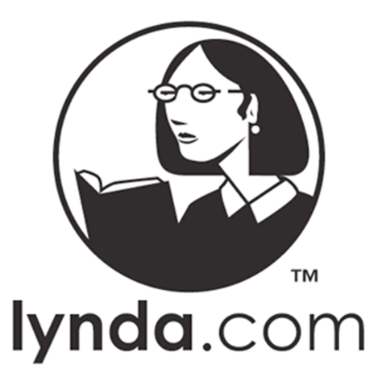 (Log-in with your SPL card number or create an account if you are a first time user. Then search “Word 2016” classes.) http://www.gcflearnfree.org/word2016http://youtube.com  (Search for Microsoft Word 2016)